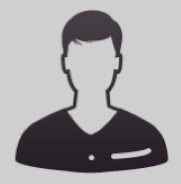 http://antoniogarciacorreo7.MiCVweb.comObjetivo Profesional[ Escribir Objetivo profesional ]ExperienciaCat España 1/1993-1/2006-- Selecciona -- ((Seleccionar))  trabajé en villaverde en Cat España transporte de vehículo Renault factoría de Villaverde a nivel nacional e internacional y también en Condesa de Venadito en logística de transportes de coches a nivel nacional e internacional.Formaciónlicenciado en Marketing 1/1993Licenciado. Marketing Escuela Española de Nuevas profesiones. MadridHABILIDADES/CAPACIDADESFormación ComplementariaIdiomasInformáticaInformación adicional